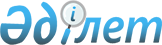 Ақтау қалалық мәслихатының 2020 жылғы 26 наурыздағы № 30/347 "Ақтау қалалық мәслихатының 2016 жылғы 21 қазандағы № 5/58 "Ақтау қаласында тұратын мұқтаж азаматтардың жекелеген санаттарының тізбесін айқындау және әлеуметтік көмек көрсету, оның мөлшерлерін белгілеу қағидаларын бекіту туралы" шешіміне өзгерістер мен толықтырулар енгізу туралы" шешіміне өзгеріс енгізу туралы
					
			Күшін жойған
			
			
		
					Маңғыстау облысы Ақтау қалалық мәслихатының 2020 жылғы 19 маусымдағы № 32/374 шешімі. Маңғыстау облысы Әділет департаментінде 2020 жылғы 29 маусымда № 4248 болып тіркелді. Күші жойылды-Маңғыстау облысы Ақтау қалалық мәслихатының 2021 жылғы 16 сәуірдегі № 2/18 шешімімен
      Ескерту. Күші жойылды - Маңғыстау облысы Ақтау қалалық мәслихатының 16.04.2021 №2/18 (алғашқы ресми жарияланған күнінен кейін күнтізбелік он күн өткен соң қолданысқа енгізіледі) шешімімен.
      Қазақстан Республикасының 2001 жылғы 23 қаңтардағы "Қазақстан Республикасындағы жергілікті мемлекеттік басқару және өзін-өзі басқару туралы" Заңына сәйкес және "Қазақстан Республикасы Әділет министрлігінің Маңғыстау облысы әділет департаменті" республикалық мемлекеттік мекемесінің 2020 жылғы 14 сәуірдегі № 05-10-806 ақпараттық хатының негізінде Ақтау қалалық мәслихаты ШЕШІМ ҚАБЫЛДАДЫҚ:
      1. "Ақтау қалалық мәслихатының 2016 жылғы 21 қазандағы № 5/58 "Ақтау қаласында тұратын мұқтаж азаматтардың жекелеген санаттарының тізбесін айқындау және әлеуметтік көмек көрсету, оның мөлшерлерін белгілеу қағидаларын бекіту туралы" шешіміне өзгерістер мен толықтырулар енгізу туралы" Ақтау қалалық мәслихатының 2020 жылғы 26 наурыздағы № 30/347 шешіміне (нормативтік құқықтық актілерді мемлекеттік тіркеу Тізілімінде № 4190 болып тіркелген, Қазақстан Республикасы нормативтік құқықтық актілерінің Эталондық бақылау банкінде 2020 жылғы 13 сәуірде жарияланған) келесідей өзгеріс енгізілсін:
      көрсетілген шешімнің кіріспесі келесідей редакцияда жазылсын:
      "Қазақстан Республикасының 2001 жылғы 23 қаңтардағы "Қазақстан Республикасындағы жергілікті мемлекеттік басқару және өзін-өзі басқару туралы" Заңына және Қазақстан Республикасы Үкіметінің 2013 жылғы 21 мамырдағы № 504 "Әлеуметтік көмек көрсетудің, оның мөлшерлерін белгілеудің және мұқтаж азаматтардың жекелеген санаттарының тізбесін айқындаудың үлгілік қағидаларын бекіту туралы" қаулысына сәйкес, сонымен қатар "Қазақстан Республикасы Әділет министрлігінің Маңғыстау облысы әділет департаменті" республикалық мемлекеттік мекемесінің 2020 жылғы 20 қаңтардағы № 10-15-117 ұсынысының негізінде Ақтау қалалық мәслихаты ШЕШІМ ҚАБЫЛДАДЫҚ:".
      2. "Ақтау қалалық мәслихатының аппараты" мемлекеттік мекемесі (аппарат басшысы − Д.Телегенова) осы шешімнің әділет органдарында мемлекеттік тіркелуін қамтамасыз етсін.
      3. Осы шешімнің орындалуын бақылау Ақтау қалалық мәслихатының әлеуметтік мәселелер және заңдылық пен құқық тәртібі мәселелері жөніндегі тұрақты комиссиясына жүктелсін (Ы. Көшербай).
      4. Осы шешім әділет органдарында мемлекеттік тіркелген күннен бастап күшіне енеді және ол алғашқы ресми жарияланған күнінен кейін күнтізбелік он күн өткен соң қолданысқа енгізіледі.
					© 2012. Қазақстан Республикасы Әділет министрлігінің «Қазақстан Республикасының Заңнама және құқықтық ақпарат институты» ШЖҚ РМК
				
      Сессия төрағасының өкілеттігін жүзеге асырушы,

      қалалық мәслихат хатшысы 

С.Зәкенов
